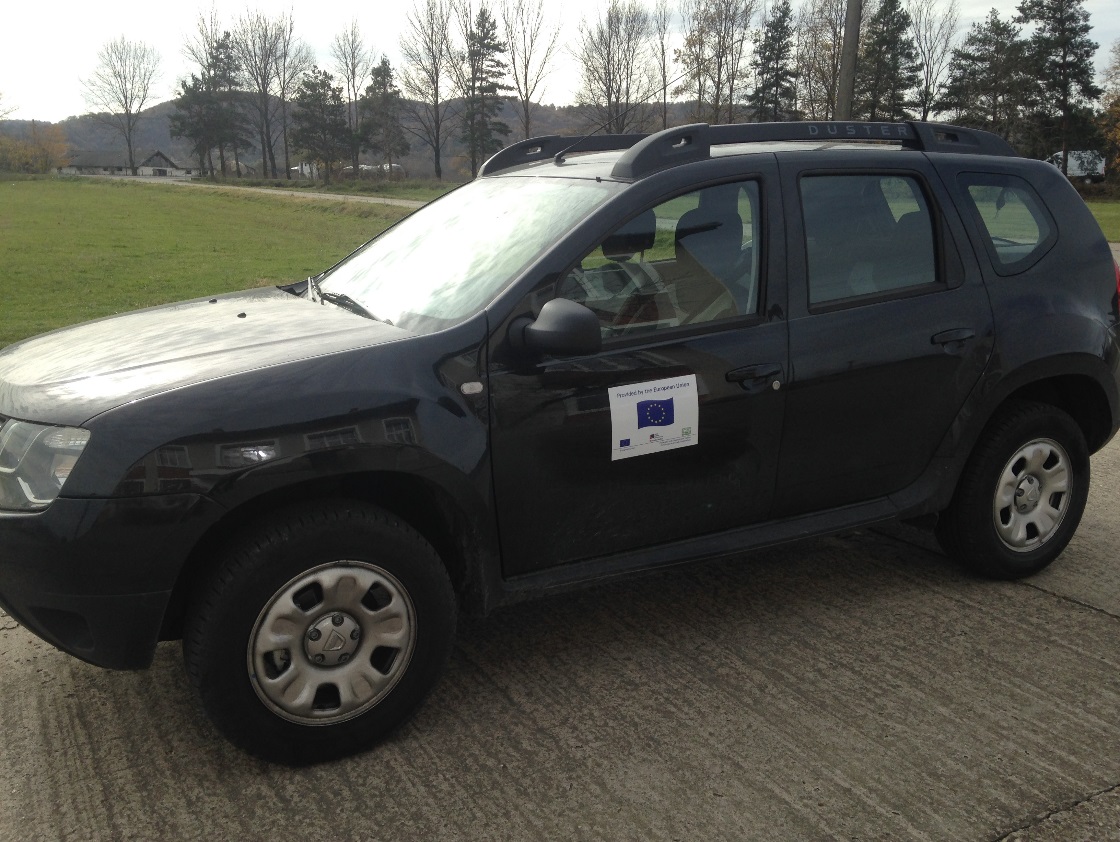 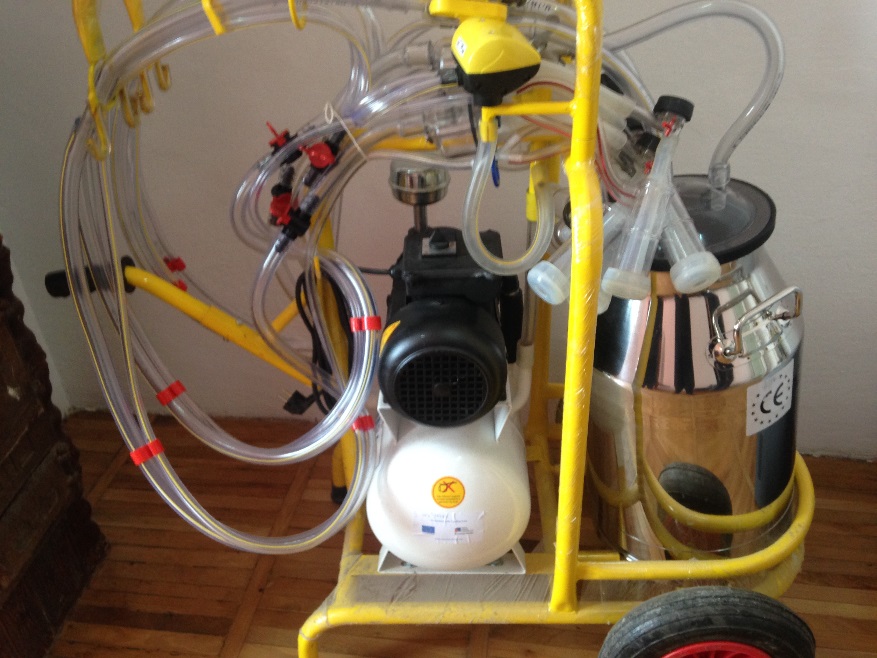 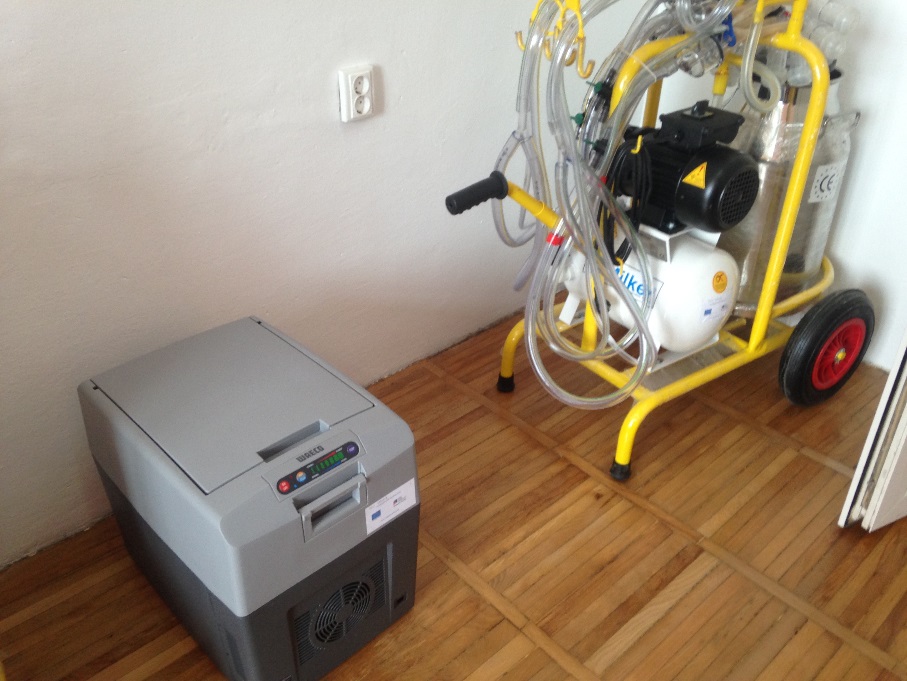 Project informationProject informationCALL FOR PROPOSALS2MIS-ETC:1233PRIORITY AXIS:1.Economic and Social DevelopmentMEASURE:1.4 Support increased levels of R&D and innovation in the border regionPROJECT TITLE:Improving Sustainability, Competitiveness and Quality of Milk in the Romanian-Republic of Serbia Cross-Border RegionACRONYM:SAFEMILKDURATION:01.01.2016 – 31.12.2016IPA FUNDS CONTRACTED:212.366,97€TOTAL FUNDS CONTRACTED:249.843,50€ABSORBTION RATE (%):92,90%PROJECT OBJECTIVE(S):Evaluation of the milk quality and its influencing factors in the cross-border region Romania-Republic of Serbia.Development of a high-specialized centre for milk quality research throughout the acquisition of a state-of-the-art equipment. Development of a training centre for Romanian and Serbian farmers in the field of milk quality and hygiene.SHORT DESCRIPTION OF THE PROJECT:Through this project two state of the art centres for research, development and innovation in the dairy sector were developed: one in Caransebes, Romania and one in Zrenjanin, Serbia.The competitiveness of the dairy sector was improved throughout development of better technical skills of dairy farmers and their knowledge of legal and technical issues, by organizing 6 workshops 2 in Republic of Serbia and 4 in Romania and 4 trainings. Also, 6 scientific articles were published in the Ferma journal.DEGREE OF ACHIEVEMENT OF INDICATORS: RESULTS ACHIEVED: Market research results in the field of raw milk and milk products, through interviews were conducted and questionnaires were filled out by the milk producers and consumers.Equipment was purchased for better and improved research capacity in the field of milk composition and quality.IT equipment was purchased for development of a centre for training dairy farmers; the centre was founded in Caransebes, at the premises of Lead Partner. Improved cohesion between the research & development institutes and the SME (farms, professional associations, farmers and milk processors) was made through 6 workshops and 4 trainings organized.Partnership informationCOUNTRYCOUNTY/DISTRICTBUDGET(EURO)CONTACT DETAILSLEAD PARTNER:Sheep and Goats Research & Development Institute CaransebesRomaniaCaras-Severin143.260Caransebes, Resita Road, km 2Tel. 0040-255/514189PARTNER 2:Veterinary Specialized Institute Zrenjanin SerbiaCentral Banat106.583,50Zrenjanin, Temisvarski drum 26Tel. 0038-1605450310